Муниципальное бюджетное дошкольное образовательноеучреждение муниципального образования город Краснодар
«Центр развития ребёнка – детский сад №110 «Теремок»Подготовила и провела воспитатель группы №5 Носонова О.И.Дата: 12.05.2020 «Наше Отечество»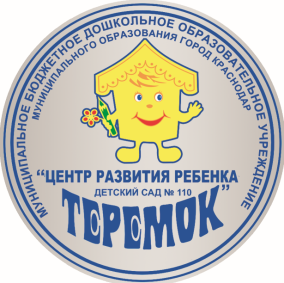 Дистанционная образовательная деятельность по развитию речи и начал грамоты  с воспитанниками подготовительной группы № 5 «Почемучки»   Цель: развивать у детей чувство патриотизма и любви к своей Родине.Задачи: формировать у детей интерес к получению знаний о России;воспитывать любовь и чувство гордости к Родине, радость, что они родились и живут в России, желание стать наследниками славных традиций русской истории;вовлекать в игровое и речевое взаимодействие;обогащать словарь образными словами и выражениями.Форма проведения: видеозапись.Ссылка на видео: https://youtu.be/4rkM2Zcf35w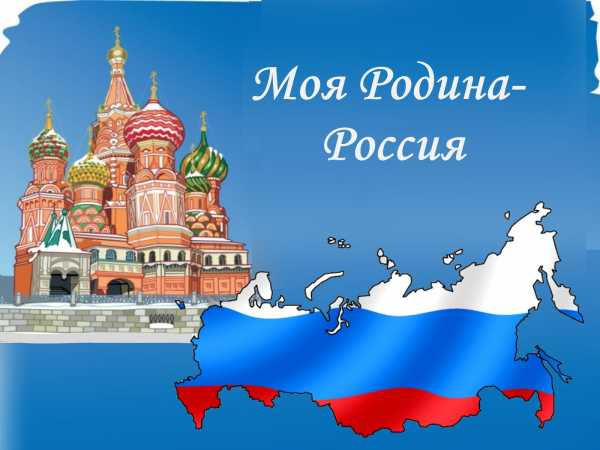 